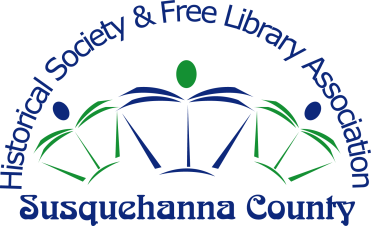 Sporting Clays Tournament Sponsor FormCorporate sponsors	$500Station sponsors	$100
Name: _______________________________________________________________________
Address: _____________________________________________________________________
City/State/Zip: ________________________________________________________________
Phone:_______________________________________________________________________
Email:________________________________________________________________________

Please list your company name exactly as you would like it to appear for recognition along with one additional line of text for the sign:
_____________________________________________________________________________Please return sponsorship form with payment by Thursday, July 2nd to: 
Susquehanna County Library
18 Monument Street
Montrose, PA 18801
Phone: (570)278-1881
Fax: (570)278-9336